Annex B Call for Proposal (CFP) Template for Responsible Parties(For Civil Society Organizations- CSOs)Provision of economic reintegration programmes to at least 80 women in four municipalities, including to women from vulnerable groups.Section 1CFP No. 5CFP letter for Responsible PartiesUNWOMEN plans to engage an (Responsible Parties) as defined in accordance with these documents. UN-WOMEN now invites sealed proposals from qualified proponents for providing the requirements as defined in the UN-WOMEN Terms of Reference. Proposals must be received by UNWOMEN at the address specified not later than 17:00 on 24 April 2021.The budget range for this proposal should be between 70,000 and 75,000 USDInterested proponents may obtain further information by contacting this email address:   unwomen.albania@unwomen.orgProposal data sheet for Responsible Parties		UN Women Terms of ReferenceAnnex B-1Mandatory requirements/pre-qualification criteria[To be completed by proponents and returned with their proposal]Call for proposalDescription of Services: Provision of economic reintegration programmes to at least 80 women in four mu-nicipalities, including to women from vulnerable groups.CFP No. 5Proponents are requested to complete this form and return it as part of their submission. Proponents will receive a pass/fail rating on this section. To be considered, proponents must meet all the mandatory criteria described below. All questions should be answered on this form or an exact duplicate thereof. UN WOMEN reserves the right to verify any information contained in proponent’s response or to request additional information after the proposal is received. Incomplete or inadequate responses, lack of response or misrepresentation in responding to any questions will result in disqualification.Section 2CFP No. 5Instructions to proponents (Responsible Parties) IntroductionUN-WOMEN invite qualified parties to submit Technical and Financial Proposals to provide services associated with the UN-WOMEN requirement for Responsible Party.UN-Women is soliciting proposals from Civil Society Organizations (CSOs). Women’s organizations or entities are highly encouraged to apply.A description of the services required is described in CfP Section 1- C “Terms of Reference”. UNWOMEN may, at its discretion, cancel the services in part or in whole.Proponents may withdraw the proposal after submission, provided that written notice of withdrawal is received by UN WOMEN prior to the deadline prescribed for submission of proposals. No proposal may be modified subsequent to the deadline for submission of proposal. No proposal may be withdrawn in the interval between the deadline for submission of proposals and the expiration of the period of proposal validity. All proposals shall remain valid and open for acceptance for a period of 90 calendar days after the date specified for receipt of proposals. A proposal valid for a shorter period may be rejected. In exceptional circumstances, UNWOMEN may solicit the proponent’s consent to an extension of the period of validity. The request and the responses thereto shall be made in writing. Effective with the release of this CFP, all communications must be directed only to UNWOMEN, by email at unwomen.albania@unwomen.org  Proponents must not communicate with any other personnel of UNWOMEN regarding this CFP.  Cost of proposal2.1 The cost of preparing a proposal, attendance at any pre-proposal conference, meetings or oral presentations shall be borne by the proponents, regardless of the conduct or outcome of the CFP process. Proposals must offer the services for the total requirement; proposals offering only part of the services will be rejected. Eligibility3.1 Proponents must meet all mandatory requirements/pre-qualification criteria as set out in Annex B-1. See point 4 below for further explanation. Proponents will receive a pass/fail rating on this section. To be considered, proponents must meet all the mandatory criteria described in Annex B-1. UN-WOMEN reserves the right to verify any information contained in proponent’s response or to request additional information after the proposal is received. Incomplete or inadequate responses, lack of response or misrepresentation in responding to any questions will result in disqualification.Mandatory/pre-qualification criteria 4.1   The mandatory requirements/pre-qualification criteria have been designed to assure that, to the degree possible in the initial phase of the CFP selection process  process, only those proponents with sufficient experience, the financial strength and stability, the demonstrable technical knowledge, the evident capacity to satisfy UNWOMEN requirements and superior customer references for supplying the services envisioned in this CFP will qualify for further consideration. UNWOMEN reserves the right to verify any information contained in proponent’s response or to request additional information after the proposal is received.  Incomplete or inadequate responses, lack of response or misrepresentation in responding to any questions will affect your evaluation. 4.2   Proponents will receive a pass/fail rating in the mandatory requirements/pre-qualification criteria section. In order to be considered for Phase I, proponents must meet all the mandatory requirements/pre-qualification criteria described in this CFP.Clarification of CFP documents 5.1. A prospective proponent requiring any clarification of the CFP documents may notify UNWOMEN in writing at UNWOMEN email address indicated in the CFP by the specified date and time. UNWOMEN will respond in writing to any request for clarification of the CFP documents that it receives by the due date outlined on section 2. Written copies of UNWOMEN response (including an explanation of the query but without identifying the source of inquiry) will be posted using the same method as the original posting of this (CFP) document.5.2. If the CFP has been advertised publicly, the results of any clarification exercise (including an explanation of the query but without identifying the source of inquiry) will be posted on the advertised source.6. Amendments to CFP documents 6.1. At any time prior to the deadline for submission of proposals, UNWOMEN may, for any reason, whether at its own initiative or in response to a clarification requested by a prospective proponent, modify the CFP documents by amendment. All prospective proponents that have received the CFP documents will be notified in writing of all amendments to the CFP documents. For open competitions, all amendments will also be posted on the advertised source.6.2. In order to afford prospective proponents reasonable time in which to take the amendment into account in preparing their proposals, UNWOMEN may, at its discretion, extend the deadline for the submission of proposal. Language of proposalThe proposal prepared by the proponent and all correspondence and documents relating to the proposal exchanged between the proponent and UNWOMEN, shall be written in English.  Supporting documents and printed literature furnished by the proponent may be in another language provided they are accompanied by an appropriate translation of all relevant passages in English. In any such case, for interpretation of the proposal, the translation shall prevail. The sole responsibility for translation and the accuracy thereof shall rest with the proponent. Submission of proposal8.1 Technical and financial proposals should be submitted as part of the template for proposal submission (Annex B2-3) in one email. with the CFP reference and the clear description of the proposal by the date and time stipulated in this document. If the emails and email attachments are not marked as instructed, UNWOMEN will assume no responsibility for the misplacement or premature opening of the proposals submitted. The email text body should indicate the name and address of the proponent. All proposals should be sent by email to the following secure email address: unwomen.albania@unwomen.org 8.2 Proposals should be received by the date, time and means of submission stipulated in this CFP. Proponents are responsible for ensuring that UNWOMEN receives their proposal by the due date and time. Proposals received by UNWOMEN after the due date and time may be rejected. 8.3 When receiving proposals by email (as is required for the CFP), the receipt time stamp shall be the date and time when the submission has been received in the dedicated UNWOMEN inbox. UNWOMEN shall not be responsible for any delays caused by network problems, etc. It is the sole responsibility of proponents to ensure that their proposal is received by UNWOMEN in the dedicated inbox on or before the prescribed CFP deadline.8.4 Late proposals: Any proposals received by UNWOMEN after the deadline for submission of proposals prescribed in this document, may be rejected.9. Clarification of proposals9.1 To assist in the examination, evaluation and comparison of proposals, UNWOMEN may, at its discretion, ask the proponent for a clarification of its proposal. The request for clarification and the response shall be in writing and no change in the price or substance of the proposal shall be sought, offered or permitted. UNWOMEN will review minor informalities, errors, clerical mistakes, apparent errors in price and missing documents in accordance with the UNWOMEN Policy and Procedures.Proposal currencies      10.1  All prices shall be quoted in (local currency) Albanian Lek ALL10.2 UNWOMEN reserves the right to reject any proposals submitted in another currency than the   mandatory currency for the proposal stated above. UNWOMEN may accept proposals submitted in another currency than stated above if the proponent confirms during clarification of proposals, see item (8) above in writing, that it will accept a contract issued in the mandatory proposal currency and that for conversion the official United Nations operational rate of exchange of the day of CFP deadline as stated in the CFP letter shall apply.  10.3 Regardless of the currency of proposals received, the contract will always be issued and subsequent payments will be made in the mandatory currency for the proposal above.Evaluation of technical and financial proposal PHASE I – TECHNICAL PROPOSAL (70 points)Only proponents meeting the mandatory criteria will advance to the technical evaluation in which a maximum possible 70 points may be determined.  Technical evaluators who are members of an Evaluation Committee appointed by UNWOMEN will carry out the technical evaluation applying the evaluation criteria and point ratings as listed below. In order to advance beyond Phase I of the detailed evaluation process to Phase II (financial evaluation) a proposal must have achieved a minimum cumulative technical score of 50 points.11.2 PHASE II - FINANCIAL PROPOSAL (30 points) Financial proposals will be evaluated following completion of the technical evaluation.  The proponent with the lowest evaluated cost will be awarded 30 points.  Other financial proposals will receive pro-rated points based on the relationship of the proponents’ prices to that of the lowest evaluated cost.

Formula for computing points:
Points = (A/B) Financial Points

Example:  Proponent A’s price is the lowest at $10.00.  Proponent A receives 30 points.  Proponent B’s price is $20.00.  Proponent B receives ($10.00/$20.00) x 30 points = 15 points
 Preparation of proposalYou are expected to examine all terms and instructions included in the CFP documents. Failure to provide all requested information will be at proponent’s own risk and may result in rejection of proponent’s proposal.Proponent’s proposal must be organized to follow the format of this CFP. Each proponent must respond to every stated request or requirement and indicate that proponent understands and confirms acceptance of UNWOMEN stated requirements. The proponent should identify any substantive assumption made in preparing its proposal. The deferral of a response to a question or issue to the contract negotiation stage is not acceptable.  Any item not specifically addressed in the proponent’s proposal will be deemed as accepted by the proponent. The terms “proponent” and “contractor” refer to those organizations that submit a proposal pursuant to this CFP.Where the proponent is presented with a requirement or asked to use a specific approach, the proponent must not only state its acceptance, but also describe, where appropriate, how it intends to comply.  Failure to provide an answer to an item will be considered an acceptance of the item. Where a descriptive response is requested, failure to provide the same will be viewed as non-responsive.  The terms of reference in this document provides a general overview of the current operation. If the proponent wishes to propose alternatives or equivalents, the proponent must demonstrate that any such proposed change is equivalent or superior to UNWOMEN established requirements. Acceptance of such changes is at the sole discretion of UNWOMEN.Proposals must offer services for the total requirement, unless otherwise permitted in the CFP document. Proposals offering only part of the services may be rejected unless permitted otherwise in the CFP document.  Proponent’s proposal shall include all of the following labelled annexes:	CFP submission (on or before proposal due date):As a minimum, proponents shall complete and return the below listed documents (Annexes to this CFP) as an integral part of their proposal. Proponents may add additional documentation to their proposals as they deem appropriate.Failure to complete and return the below listed documents as part of the proposal may result in proposal rejection.If after assessing this opportunity you have made the determination not to submit your proposal, we would appreciate it if you could return this form indicating your reasons for non-participation.Format and signing of proposal13.1 The proposal shall be typed or written in indelible ink and shall be signed by the proponent or a person or persons duly authorized to bind the proponent to the contract. The latter authorization shall be indicated by written power-of-attorney accompanying the proposal.   13.2. A proposal shall contain no interlineations, erasures, or overwriting except as necessary to correct errors made by the proponent, in which case such corrections shall be initialled by the person or persons signing the proposal.	Award14.1 Award will be made to the responsible and responsive proponent with the highest evaluated proposal following negotiation of an acceptable contract. UNWOMEN reserves the right to conduct negotiations with the proponent regarding the contents of their proposal. The award will be in effect only after acceptance by the selected proponent of the terms and conditions and the terms of reference. The agreement will reflect the name of the proponent whose financials were provided in response to this CFP.  Upon execution of agreement UNWOMEN will promptly notify the unsuccessful proponents.       14.2 The selected proponent is expected to commence providing services as of the date and time stipulated in this CFP.14.3 The award will be for an agreement with an original term of [ number of months/year(s )]with the option to renew under the same terms and conditions for an additional period or periods as indicated by UNWOMEN.Annex B-2Template for proposal submissionCall for proposalDescription of Services: Provision of economic reintegration programmes to at least 80 women in four mu-nicipalities, including to women from vulnerable groupsCFP No. 5Proponents are requested to complete this form (Annex B-2) and return it as part of their submission. Proponents must meet all mandatory requirements/pre-qualification criteria as set out in Annex B-1. Proponents will receive a pass/fail rating on this section. To be considered, proponents must meet all the mandatory criteria described in Annex B-1. UN WOMEN reserves the right to verify any information contained in proponent’s response or to request additional information after the proposal is received. Incomplete or inadequate responses, lack of response or misrepresentation in responding to any questions will result in disqualification. This section should provide an overview with relevant annexes that clearly demonstrate that the proposing organization has the capacity and commitment to implement successfully the proposed activities and produce results. Key elements to be covered in this section include: Nature of the proposing organization – Is it a community-based organization, national or sub-national NGO, research or training institution, etc.?  Overall mission, purpose, and core programmes/services of the organization  Target population groups (women, indigenous peoples, youth, etc.)  Organizational approach (philosophy) - how does the organization deliver its projects,  e.g., gender-sensitive, rights-based, etc.  Length of existence and relevant experience  Overview of organizational capacity relevant to the proposed engagement with UN  Women (e.g., technical, governance and management, and financial and administrative  management)  This section should articulate the proponent’s understanding of the UN Women Terms of Reference (TOR). It should contain a clear and specific statement of what the proposal will accomplish in relation to the UN Women TOR. This should include: The problem statement or challenges to be addressed given the context described in the TOR.  The specific results expected (e.g., outputs) through engagement of the proponent. The expected results are the measurable changes which will have occurred by the end of the planned intervention. Propose specific and measurable indicators which will form the basis for monitoring and evaluation. These indicators will be refined, and will form an important  part of the agreement between the proposing organization and UNWOMEN.  This section should describe the technical approach and should be able to show the soundness and adequacy of the proposed approach, what will actually be done to produce the expected results in terms of activities. There should be a clear and direct linkage between the activities and the results at least at the output level. Specific strategies should also be described to support the achievement of results, such as building partnerships, etc. Activity descriptions should be as specific as necessary, identifying what will be done, who will do it, when it will be done (beginning, duration, completion), and where it will be done. In describing the activities, an indication should be made regarding the organizations and individuals involved in or benefiting from the activity. This narrative is to be complemented by a tabular presentation that will serve as Implementation Plan, as described in Component 4.This section is presented in tabular form and can be attached as an Annex. It should indicate the sequence of all major activities and timeframe (duration). Provide as much detail as necessary. The Implementation Plan should show a logical flow of activities. Please include in the Implementation Plan all required milestone reports and monitoring reviews. Implementation Plan Monitoring and Evaluation Plan (max. 1 page) This section should contain an explanation of the plan for monitoring and evaluating the activities, both during its implementation (formative) and at completion (summative). Key elements to be included are: • How the performance of the activities will be tracked in terms of achievement of the steps and milestones set forth in the Implementation Plan • How any mid-course correction and adjustment of the design and plans will be facilitated on the basis of feedback received • How the participation of community members in the monitoring and evaluation processes will be achieved Identify and list any major risk factors that could result in the activities not producing the expected results. These should include both internal factors (for example, the technology involved fails to work as projected) and external factors (for example, significant currency fluctuations resulting into changes in the economics of the activity). Describe how such risks are to be mitigated. Include in this section also the key assumptions on which the activity plan is based on. In this case, the assumptions are mostly related to external factors (for example, government environmental policy remaining stable) which are anticipated in planning, and on which the feasibility of the activities depend The development and management of a realistic budget is an important part of developing and implementing successful activities. Careful attention to issues of financial management and integrity will enhance the effectiveness and impact. The following important principles should be kept in mind in preparing a project budget: Include costs which relate to efficiently carrying out the activities and producing the results which are set forth in the proposal. Other associated costs should be funded from other sources.  The budget should be realistic. Find out what planned activities will actually cost, and do not assume that would cost less. The budget should include all costs associated with managing and administering the activity or results, particularly include the cost of monitoring and evaluation.  The budget could include “Support Costs”: those indirect costs that are incurred to operate the Partner as a whole or a segment thereof and that cannot be easily connected or traced to implementation of the Work, i.e., operating expenses, over-head costs and general costs connected to the normal functioning of an organization/business, such as cost for support staff, office space and equipment that are not Direct Costs. “Support Cost Rate” means the flat rate at which the Partner will be reimbursed by UN Women for its Support Costs, as set forth in the Partner Project Document and not exceeding a rate of 8% or the rate set forth in the Donor Specific Conditions, if that is lower. The flat rate is calculated on the eligible Direct Costs.The budget line items are general categories intended to assist in thinking through where money will be spent. If a planned expenditure does not appear to fit in any of the standard line item categories, list the item under other costs, and state what the money is to be used for.  The figures contained in the Budget Sheet should agree with those on the proposal header and text.  Proponents are required to submit a detailed budget at activity level in addition to the budget at the result level. I, (Name) _______________________________________________ certify that I am (Position) __________________________ of (Name of Organization) ____________________________________; that by signing this Proposal for and on behalf of (Name of Organization) ___________________________, I am certifying that all information contained herein is accurate and truthful and that the signing of this Proposal is within the scope of my powers.I, by signing this Proposal, commit to be bound by this Technical Proposal for carrying out the range of services as specified in the CFP package and respecting the Terms and Conditions  stated in the UN Women Partner Agreement template (Document attached)._____________________________________			(Seal)(Signature)(Printed Name and Title)(Date)Annex B-3Format of resume for proposed staffCall for proposalDescription of Services: Provision of economic reintegration programmes to at least 80 women in four mu-nicipalities, including to women from vulnerable groupsCFP No. 5Name of Staff: ____________________________________________________    Title:	_______________________________________________Years with NGO: _____________________   Nationality: ____________________Education/Qualifications: (Summarize college/university and other specialized education of staff member, giving names of schools, dates attended and degrees-professional qualifications obtained).Employment Record/Experience(Starting with present position, list in reverse order, every employment held.  List all positions held by staff member since graduation, giving dates, names of employing organization, title of position held and location of employment.  For experience in last five years, detail the type of activities performed, degree of responsibilities, location of assignments and any other information or professional experience considered pertinent for this assignment).ReferencesProvide names and addresses for two (2) references.Annex B-4Capacity Assessment minimum Documents (to be submitted by potential Responsible Parties and submission assessed by the reviewer)Call for proposalDescription of Services: Provision of economic reintegration programmes to at least 80 women in four mu-nicipalities, including to women from vulnerable groupsCFP No. 5Governance, Management and TechnicalAdministration and FinanceProcurementClient RelationshipThis UN-Women Call for Proposals consists of Two sections:Annexes to be completed by proponents and returned with their proposal (mandatory)Section 1 Annex B-1 Mandatory requirements/pre-qualification criteriaCFP letter for Responsible PartiesProposal data sheet for Responsible PartiesUN Women Terms of ReferenceAnnex B-1 Mandatory requirements/pre-qualification criteriaAnnex B-2 Template for proposal submissionAnnex B-3 Format of resume for proposed staffAnnex B-4 Capacity Assessment minimum DocumentsSection 2Instructions to proponents         Annex B-2 Template for proposal submission         Annex B-3 Format of resume for proposed staff         Annex B-4 Capacity Assessment minimum DocumentsProgram/Project: Ending violence against women in the Western Balkans and Turkey, Implementing Norms, Changing Minds, Phase IIRequests for clarifications due:Requests for clarifications due:Date: 15 April 2021Time: 17:00Program official’s name: Megi Llubani, Technical Project Analyst(via e-mail) unwomen.albania@unwomen.org(via e-mail) unwomen.albania@unwomen.orgEmail: megi.llubani@unwomen.org UNWOMEN clarifications to proponents due: [if applicable]UNWOMEN clarifications to proponents due: [if applicable]Date: 20 April 2021Time: 17:00Telephone number: +355 4 450-2555Proposal due:Proposal due:Issue date: 24 March 2021Date: 24 April 2021Time: 17:00Planned award date: June 2021Planned contract start-date / delivery date (on or before): June 2021Planned contract start-date / delivery date (on or before): June 2021________________________________________________________________________________________________ Introduction [Please elaborate]Background/Context for required services/resultsUN Women, grounded in the vision of equality enshrined in the Charter of the United Nations, works for the elimination of discrimination against women and girls; the empowerment of women; and the achievement of equality between women and men as partners and beneficiaries of development, human rights, humanitarian action and peace and security. Placing women's rights at the centre of all its efforts, UN Women leads and coordinates United Nations system efforts to ensure that commitments on gender equality and gender mainstreaming translate into action throughout the world. It provides strong and coherent leadership in support of Member States' priorities and efforts, building effective partnerships with civil society and other relevant actors.The programme “Ending violence against women in the Western Balkans and Turkey: Implementing norms, changing minds” is a UN Women Europe and Central Asia regional programme (2017-2023, Phase I & II) aiming to reduce gender-based discrimination and violence against women and girls (VAWG) in the Western Balkans - Albania, Bosnia and Herzegovina, Kosovo*, North Macedonia,  Montenegro and Serbia – and Turkey, anchored in the Convention on the Elimination of Discrimination against Women (CEDAW), the Council of Europe Convention on preventing and combating violence against women and domestic violence (Istanbul Convention. The programme is funded by the European Commission (EC) under the Instrument for Pre-Accession Assistance (IPA) III, and is aligned with the European Union accession standards to achieve equality between women and men. The programme supports the development of an enabling legislative and policy environment on eliminating VAWG and all forms of discrimination; promotes favourable social norms and attitudes to prevent gender-based discrimination and VAWG; and pursues empowering women and girls (including those from disadvantaged groups) who have experienced discrimination or violence to advocate for and use available, accessible, and quality services. Phase II of the programme builds on the results achieved and the partnerships fostered during Phase I. During Phase I, platforms and networks of civil society organizations (CSOs) were established at country and regional level to contribute to law making and amendments, policy development and implementation, and reporting to human right instruments mechanisms; a regional mechanism was put in place to convene key stakeholders from government, human rights institutions, justice and police, and CSOs to address issues pertaining to progress in implementation of the Istanbul Convention; and a theoretical framework and tools were put at the disposal of organizations representing minorities to have better service provision for survivors.During Phase II, the programme will continue and initiate efforts towards, inter alia:Strengthening women's voice and agency to advocate and support governments in implementing recommendations from the Group of Experts on Action against Violence against Women and Domestic Violence (GREVIO) and CEDAW Concluding Observations. This support will also be extended to advocating for, implementing and monitoring the integration of elimination of VAWG into policy frameworks, plans and packages to address the impact of COVID-19;Consolidating regional level mechanisms of dialogue and exchange among civil society, among governments, and between CSOs and governments;Testing approaches to lead to communities’ and youths’ behavioural change towards gender equality, VAWG (“zero tolerance”), and the reduction of harmful gender stereotypes including masculinities;Fostering cooperation between CSOs providing specialist services and local service providers to ensure accessible and quality service provision for women and girls, in line with Istanbul Convention standards; Addressing the gaps exposed by the pandemic in the area of general and specialist services provision to mitigate the impact of the COVID-19 crisis on women and girls, prevent and neutralize VAWG, and to enhance services’ resilience to crisis situations; Building and strengthening capacity and coordination mechanisms of key services run by state and non-state service providers to prevent impunity and improve the quality of response;Involving men and boys to adopt non-violent behaviour, in order to strengthen the coordinate response to VAWG and ensure the full implementation of the Istanbul Convention. Over the years, Albania has made important progress to address VAW. From 2017 to 2020, key improvements in the legislative area were observed: a new Law on State-Guaranteed Legal Aid, approved in 2017, enables victims of domestic violence, sexual abuse and human trafficking to benefit automatically from free legal aid and exemption from court and other related fees; the 2017 amendments to the Code of Criminal Procedures include special provisions for interviewing women victims of sexual abuse; the new Law on Social Housing, adopted in 2018, provides social housing to women survivors of domestic violence; and  the Law on Domestic Violence was amended in 2018 and 2020 and brought in line with the standards of the Istanbul Convention by strengthening prevention and protection measures for domestic and intimate partner violence. Yet, many challenges still persist. According to the latest National Population Survey of INSTAT, 52.9 per cent of women surveyed (aged 18-74 years old) experienced different types of violence during their lifetime. In terms of recent experiences (12 months preceding the survey), 36.6 per cent of women experienced violence. In particular, 33.7 per cent of women experienced intimate partner domestic violence, and 61.8 per cent of women experienced dating violence. Among all women aged 18-74, in the 12 months prior to the survey, 3.4 per cent experienced non-partner violence, 8.5 per cent experienced sexual harassment, and 6.9 per cent experienced stalking.  As also noted in the EC Report on Albania, institutional mechanisms to tackle VAWG remain weak and recommends further efforts to improve measures of protection of victims of domestic violence. These conclusions are also in line with findings of the GREVIO baseline report addressed to Albania in December 2017,  as well as the recommendations of the UN member states under the universal periodic review  of the Human Rights Council of the UN General Assembly, among which the concern of VAW received the highest number of recommendations from 34 States.As a party to the Istanbul Convention, Albania is required to ensure victims are granted access to services, treated in a supportive manner and that their needs are properly addressed. Furthermore, as financial dependence on the abuser often prompts women to return to abusive relationship, it is important to ensure education, training and employment opportunities to empower survivors of violence. Economic reintegration of survivors is also a long-standing recommendation of GREVIO. In its baseline evaluation report for Albania, GREVIO highlighted the importance of supporting the economic integration and empowerment of victims to recover from their histories of abuse. However, whilst efforts have been made to this end, involving central and local authorities, as well as international donors and CSOs, GREVIO considers that this is an area which could largely benefit from further resources.  In that respect, the Albanian legislation (Law on Domestic Violence) provide legal obligations and specific objectives related to the provision of general support and reintegration services for women victims of violence. The Coordinated Referral Mechanisms based on the multi-sectorial approach established at the local level, also called Local Referral Mechanisms,  are expected to provide holistic services, both general and specialist, based on victims’ needs and choices. A central element of these mechanisms is the provision of social and economic assistance to victims, many of which find themselves without any financial means after leaving their family home and violent partner. Some of the measures adopted include the possibility for women victims of domestic violence to receive social assistance benefits, including economic support for as long as they are under the cover of a protection order and to have priority access to social housing under certain conditions of income. However, as GREVIO baseline report on Albania points out, beyond their immediate needs in situations of crisis, many victims need support until they acquire the means to recover from their histories of abuse. Supporting the economic integration and social empowerment of victims is often key to the success of this process. Whilst recognizing efforts made to this end, involving central and local authorities, GREVIO strongly encourages the Albanian authorities and international donors to: (i) ensure the appropriate funding for the social services delivered by municipalities to support victims of all forms of VAWG and respond to their short- and long-term needs; and (ii) increase the funding and the number of available services aimed at women victims’ economic integration and social empowerment, through the involvement of both line ministries and local authorities. Such services should be based on proactive approaches, including provision of housing, assistance in accessing employment and outreach to businesses.  Moreover, as informed by the gender rapid assessment, “Albania: The Impact of COVID-19 on women’s and men’s livelihoods” conducted by UN Women in May 2020, Phase II, concluded that women are generally hardest hit by the socio-economic impact of COVID-19 amid drastic confinement measures implemented by the government in the country. This includes a loss of income generating sources, increased burden of care and generally reduced working hours. The combination of the adverse impact of COVID-19 with increased levels of VAW during the pandemic, poses a significant hardship on women and survivors’ wellbeing and safety. Furthermore, individual safety plans and access to coordinated services were identified as one of the priority areas for the work of CSOs by the recent Rapid Assessment conducted with programme partners in the framework of the regional EVAW program “Implementing Norms, Changing Minds” Phase II.  General Overview of services required/results  The project will contribute to the achievement of the amended Phase II of the programme “Ending violence against women and girls in the Western Balkans and Turkey: Implementing norms, changing minds” (01 February 2020 – 31 July 2023). The specific project under this proposal contributes to the Specific Objective 3 of the Programme To empower women and girls (including those from disadvantaged groups) who have experienced discrimination or violence to advocate for and use available, accessible and quality services and Result 3.1 - Providers of general and specialist support services for victims of all forms of violence have the capacity to implement the standards enshrined in CEDAW and the Istanbul Convention.The existing models and experience of local and central authorities and non-government organizations offering rehabilitation and integration support for victims of human trafficking will be taken into consideration as an example, including the implementation of the “National Action Plan for the Socio-Economic Re-Integration of Women and Girls Victims of Trafficking in the Republic of Albania”,  2016-2018. In this context, UN Women is issuing a call for proposals for a CSO, with experience in implementation of rehabilitation projects for women victims of violence and/or human trafficking, to offer expertise to central and local authorities, as well as other CSOs on adopting and implementing effective models/schemes for socio-economic integration of VAW survivors. The following regions are eligible Vlore, Fier, Berat, Sarande, Divjake, Gjirokaster, Korce, Kukes, Diber, Tropoje. Synergies will be sought with ongoing CSO supported initiatives on economic reintegration in several municipalities (Vlore, Tirane, Durres, Shkoder, Elbasan, Pogradec) in the framework of the UN Joint Programme on EVAW, funded by the Swedish Government, where the need for a scale up is already identified as well as the Leave No One Behind and JP on strengthening social services at the municipal level, to ensure that survivors of violence have access to a comprehensive set of services and support to be able to report violence. UN Women will provide technical, logistical and organizational support to the selected CSO and foster dialogue co-ordination and cooperation between CSOs partners and other relevant stakeholders in the field.  Finally, UN Women will support the selected CSO in preparing and submitting quarterly and final reports and will provide feedback during and after each activity to ensure continuous improvement and meaningful impact.Description of required services/results [Please elaborate]With a view to achieving Output 3.1 - Providers of general and specialist support services for victims of all forms of violence have the capacity to implement the standards enshrined in CEDAW and the Istanbul Convention, it is expected that the selected partner will, inter alia:Conduct a desk review/research about successful models of integration of women victims of violence at the national and international levels, including similar integration programs for women victims of trafficking and draw a set of recommendations for a model that could be applied in the Albanian context. Establish contacts with local government authorities, particularly members of Local Coordinated Referral Mechanisms as well as local civil society organisations, which offer services for women victims of violence in the respective municipalities.Support selected municipalities to develop socio-economic integration plans/schemes for women victims of domestic and all other forms of violence. Coordinate with other local institutions members of the referral mechanisms to develop criteria for eligibility of women benefiting from the support. Provide individualized support to at least 80 women from four municipalities (the following regions are eligible: Vlore, Fier, Berat, Sarande, Divjake, Gjirokaster, Korce, Kukes, Diber, Tropoje for a period of at least 18 months;Provide mentoring, training and other forms of support to local authorities and civil society organization to pilot the implementation of socio-economic plans within a specified timeframe. Monitor closely the implementation of the plans (including allocation of specific budgets) and collaborate with the Ministry of Health and Social Protection to develop recommendations for a possible scale-up of this initiative in other municipalities of Albania.  Conduct awareness raising activities with women and girls, especially survivors of violence from rural and remote areas, on the availability of these programmes. In supporting the development and implementation of socio-economic integration plans, the Responsible Party should ensure that the plans go beyond the emergency support to women victims of violence such as protection, immediate medical assistance and emergency shelter and should include: Long-term medical assistance if needed;Psycho-social counselling;Support and legal assistance;Assistance to register and attend schooling or professional training;Social activities; mentoring; counselling and support for employment;Support for housing like subsidizing the rent and support for long term accommodation through including VAW survivors in social housing program;Information on available services in the community and respective contact information;Employment programs aiming to create jobs; assistance and support for the children of the victims of violence; andMonitoring and ongoing follow up of the beneficiaries of the program.The socio-economic plans/schemes should at a minimum include: A general framework with services that the local government and other actors can provide to women victims of violence and details on how these services will be delivered;An identification of actors/authorities from different sectors responsible for the provision of these services Costing and adequate budgeting for different services included in the plan (the Responsible Party should advocate with local authorities to ensure adequate budgets for implementation and explore different forms of funding possibilities for the implementation of integration schemes beyond the duration of this project to ensure sustainability).Instructions/guidelines on how to tailor the application of this plan to specific needs of different women victims of violence. Furthermore, the following should be considered when developing the plans: The Responsible Party should collaborate with local authorities to engage private sector in the implementation of the plan, including through donation schemes and in particular to expand employment opportunities for women victims of violence; The socio-economic plans/schemes need to take into consideration and address the needs of women from dis-advantaged communities, including Roma and Egyptian Women, women with disabilities, women from the LGBT community who usually face more challenges in accessing services available for women victims of violence, women victims of trafficking (VOTs);The reintegration plans should be developed and implemented in close collaboration with local CSOs, which already offer services to women victims of violence such as emergency shelter, legal aid and psycho-social counselling in order to ensure that women they are supporting in emergency situation are referred to local referral mechanisms and benefit from the rehabilitation plans;The Responsible Party should identify prior to the implementation of the project, local or other CSOs, which will serve as implementing partners, to deliver these services in respective municipalities and enter into Partner-ship Agreements, in which the responsibilities and activities of other CSOs are clearly identified, and the respective funding is provided to carry out those activities as identified in the partnership agreementAll knowledge products and communications materials that would be produced under this agreement must acknowledge the support of and seek the approval of UN Women. Furthermore, they should be in line with the EU Communication and Visibility tools and the EU-UN joint visibility guidelines.Responsible Partners are required to report (financial and narrative) quarterly (every three months) at a minimum, or more frequently based on the needs of the programme. The following indicators should be included in the proposed list of indicators of the project document: Number of women benefiting from the economic re-integration plans/packages Number of officials trained and capacitated on best practices and models of economic reintegration of survivors of violenceNumber of women reached through awareness raising activities Number of cases addressed by local referral mechanisms in target municipalities prior to and during the intervention Number of economic reintegration plans adopted and implemented with support from the project Number of private companies engaged in providing the economic reintegration plans Number of women employed at the end of the project implementation. Timeframe:  Start date and end date for completion of required services/results [Please elaborate]The project is expected to be carried out within the months of June 2021 and December 2022. Competencies: [Please elaborate]Technical/functional competencies required;At least 5 years of proven experience in promoting and strengthening the human rights of women in general and to prevent VAW;Experience in directly providing services to women survivors of violence;Proponent must demonstrate experience in implementing  programmes  on  gender  equality  and empowerment  of women through an organizational resume of past implementing experience of related projects and areas of expertise.Focusing on the empowerment of women and using a gender specific approach is required; Previous experience providing reintegration programmes to survivors of violence is strongly preferred. Focus on disadvantaged groups, including those living in poverty, rural women and disadvantaged groups of women - elderly women, Roma and Egyptian women, women with disabilities, migrant women, lesbian, bisexual and transgender women, women in detention, secluded women, and asylum-seeking women ;  Qualifications of the key personnel of the responsible party and implementing partners: Minimum qualifications of the team leader:Master’s degree or equivalent in gender studies, development studies and/or other social science related areas relevant for the assignment.Minimum of 5 years of professional experience in the field of gender equality, and end of violence against women, Minimum of 5 years of experience working in provision of specialized or general support services to women victims of gender-based violence, or rehabilitation services to women victims of trafficking;Previous collaboration experience with public providers of support services for women victims of gender-based violence or women victims of trafficking;Language proficiency in both written and oral English and AlbanianMinimum qualifications of the team key personnel/expertsMaster’s degree or equivalent in gender studies, development studies and/or other social science related areas relevant for the assignment.Minimum of 3 years of professional experience in the field of gender equality and end of violence against women;Minimum of 3 years of experience working in provision of specialized or general support services to women victims of gender-based violence, or rehabilitation services to women victims of trafficking; Previous collaboration experience with public providers of support services for women victims of gender-based violence or women victims of trafficking.Language proficiency in both written and oral English and AlbanianOther competencies, which while not required, can be an asset for the performance of servicesHuman rights-based and gender-responsive approaches that place first priority on promoting, protecting and fulfilling the human rights of women as well as strengthening institutional capacities of service providers at the local level to eliminate all forms of discrimination against women;Holistic responses that address women and girls’ inter-related rights and needs, including safety, access to health, education and economic security;Coordination and multi-sectorial partnerships, including among government organizations, nongovernmental organizations, women’s and other civil society groups;Commitment to knowledge sharing, by documenting, evaluating and disseminating results, and working with UN Women staff in the process;Mandatory requirements/pre-qualification criteriaProponent’s responseConfirm that the services being requested are part of the key services that the proponent has been performing as an organization. This must be supported by a list of at least two customer references for which similar service is currently or has been provided by the proponent.Reference #1:Reference #2:Confirm proponent is duly registered or has the legal basis/mandate as an organizationYes/NoConfirm proponent as an organization has been in operation for at least five (5) years Yes/NoConfirm proponent has a permanent office within the location area.Yes/NoProponent must agree to a site visit at a customer location in the location or area with a similar scope of work as the one described in this CFP.Yes/No  1.6   Confirm that proponent has not been the subject of a finding of fraud or any other relevant misconduct following an investigation conducted by UN Women or another United Nations entity.  The Proponent must indicate if it is currently under investigation for fraud or any other relevant misconduct by UN Women or another United Nations entity and provide details of any such investigationYes/No  1.7     Confirm that proponent has not been the subject of any investigations and/or has not been charged for any misconduct related to sexual exploitation and abuse (SEA).1.8    Confirm that proponent has not been placed on any relevant sanctions list including as a minimum the Consolidated United Nations Security Council Sanctions List(s), United Nations Global Market Place Vendor ineligibility and the EU consolidated Sanction listYes/No  1Proposal is compliant with the  Call for Proposal (CfP) requirements 15 points2The Organization’s mandate is relevant to the work to be undertaken in the TORs (component 1)20 points3The Proposal demonstrates a sound understanding of the requirements of the TOR and indicates that the organization has the prerequisite capacity to undertake the work successfully (components 2, 3 and 4)35 pointsTOTAL70 pointsPart of proposalAnnex B-1 Mandatory requirements/pre-qualification criteria Part of proposalAnnex B-2 Template for proposal submissionPart of proposalAnnex B-3 Format of resume for proposed staffPart of proposalAnnex B-4 Capacity Assessment minimum DocumentsMandatory requirements/pre-qualification criteria Component 1: Organizational Background and Capacity to implement activities to achieve planned results (max 1.5 pages) Component 2: Expected Results and Indicators (max 1.5 pages) Component 3: Description of the Technical Approach and Activities (max 2.5 pages) Component 4: Implementation Plan (max 1.5 pages) Project No:Project No:Project Name:Project Name:Project Name:Project Name:Project Name:Project Name:Project Name:Project Name:Project Name:Project Name:Project Name:Project Name:Project Name:Project Name:Name of Proponent Organization: Name of Proponent Organization: Name of Proponent Organization: Name of Proponent Organization: Name of Proponent Organization: Name of Proponent Organization: Name of Proponent Organization: Name of Proponent Organization: Name of Proponent Organization: Name of Proponent Organization: Name of Proponent Organization: Name of Proponent Organization: Name of Proponent Organization: Name of Proponent Organization: Name of Proponent Organization: Brief description of Project Brief description of Project Brief description of Project Brief description of Project Brief description of Project Brief description of Project Brief description of Project Brief description of Project Brief description of Project Brief description of Project Brief description of Project Brief description of Project Brief description of Project Brief description of Project Brief description of Project Project Start and End Dates:Project Start and End Dates:Project Start and End Dates:Project Start and End Dates:Project Start and End Dates:Project Start and End Dates:Project Start and End Dates:Project Start and End Dates:Project Start and End Dates:Project Start and End Dates:Project Start and End Dates:Project Start and End Dates:Project Start and End Dates:Brief Description of Specific Results (e.g., Outputs) with corresponding indicators, baselines and targets. Repeat for each result Brief Description of Specific Results (e.g., Outputs) with corresponding indicators, baselines and targets. Repeat for each result Brief Description of Specific Results (e.g., Outputs) with corresponding indicators, baselines and targets. Repeat for each result Brief Description of Specific Results (e.g., Outputs) with corresponding indicators, baselines and targets. Repeat for each result Brief Description of Specific Results (e.g., Outputs) with corresponding indicators, baselines and targets. Repeat for each result Brief Description of Specific Results (e.g., Outputs) with corresponding indicators, baselines and targets. Repeat for each result Brief Description of Specific Results (e.g., Outputs) with corresponding indicators, baselines and targets. Repeat for each result Brief Description of Specific Results (e.g., Outputs) with corresponding indicators, baselines and targets. Repeat for each result Brief Description of Specific Results (e.g., Outputs) with corresponding indicators, baselines and targets. Repeat for each result Brief Description of Specific Results (e.g., Outputs) with corresponding indicators, baselines and targets. Repeat for each result Brief Description of Specific Results (e.g., Outputs) with corresponding indicators, baselines and targets. Repeat for each result Brief Description of Specific Results (e.g., Outputs) with corresponding indicators, baselines and targets. Repeat for each result Brief Description of Specific Results (e.g., Outputs) with corresponding indicators, baselines and targets. Repeat for each result Brief Description of Specific Results (e.g., Outputs) with corresponding indicators, baselines and targets. Repeat for each result Brief Description of Specific Results (e.g., Outputs) with corresponding indicators, baselines and targets. Repeat for each result List the activities necessary to produce the results Indicate who is responsible for each activity List the activities necessary to produce the results Indicate who is responsible for each activity List the activities necessary to produce the results Indicate who is responsible for each activity List the activities necessary to produce the results Indicate who is responsible for each activity Duration of Activity in Months (or Quarters) Duration of Activity in Months (or Quarters) Duration of Activity in Months (or Quarters) Duration of Activity in Months (or Quarters) Duration of Activity in Months (or Quarters) Duration of Activity in Months (or Quarters) Duration of Activity in Months (or Quarters) Duration of Activity in Months (or Quarters) Duration of Activity in Months (or Quarters) Duration of Activity in Months (or Quarters) Duration of Activity in Months (or Quarters) Duration of Activity in Months (or Quarters) ActivityActivityResponsible Responsible 1234567891011121.11.11.21.21.31.31.41.4Component 5: Risks to Successful Implementation (1 page) Component 6: Results-Based Budget (max. 1.5 pages) Result 1 (e.g. Output) Repeat this table for each result.Result 1 (e.g. Output) Repeat this table for each result.Result 1 (e.g. Output) Repeat this table for each result.Result 1 (e.g. Output) Repeat this table for each result.Result 1 (e.g. Output) Repeat this table for each result.Expenditure Category Year 1, [Local currency] Total, [local currency]US$ % Total 1. Personnel 2. Equipment / Materials 3. Training / Seminars / Travel Workshops 4. Contracts 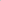 5. Other costs 6. Incidentals 7. Other support requested 8. Support Cost (not to exceed 8% or the relevant donor %)Total Cost for Result 1 DocumentMandatory / OptionalLegal registrationMandatoryRules of Governance / Statues of the organizationMandatoryOrganigram of the organizationMandatoryList of Key managementMandatoryCVs of Key Staff proposed for the engagement with UN WomenMandatoryAnti-Fraud Policy Framework which is consistent with UN women’s one or adoption of UN Women anti-fraud policyMandatorySexual Exploitation and Abuse (SEA) policy consistent with the UN SEA bulletin ST/SGB/2003/13
Where RP has adopted UN Women SEA Protocol, RP has to ensure to have developed a SEA policy; MandatoryDocumentMandatory / OptionalAdministrative and Financial Rules of the organizationMandatoryInternal Control Framework   MandatoryAudited Statements of last 3 yearsMandatoryList of BanksMandatoryName of External AuditorsDocumentMandatory / OptionalProcurement Policy/ManualMandatoryTemplates of the solicitation documents for procurement of goods/services, e.g. Request for Quotation (FRQ), Request for Proposal (RFP) etc. MandatoryList of main suppliers / vendors and copy of their contract(s) including evidence of their selection processes DocumentMandatory / OptionalList of main clients / donorsMandatoryTwo referencesMandatoryPast reports to clients / donors for last 3 years